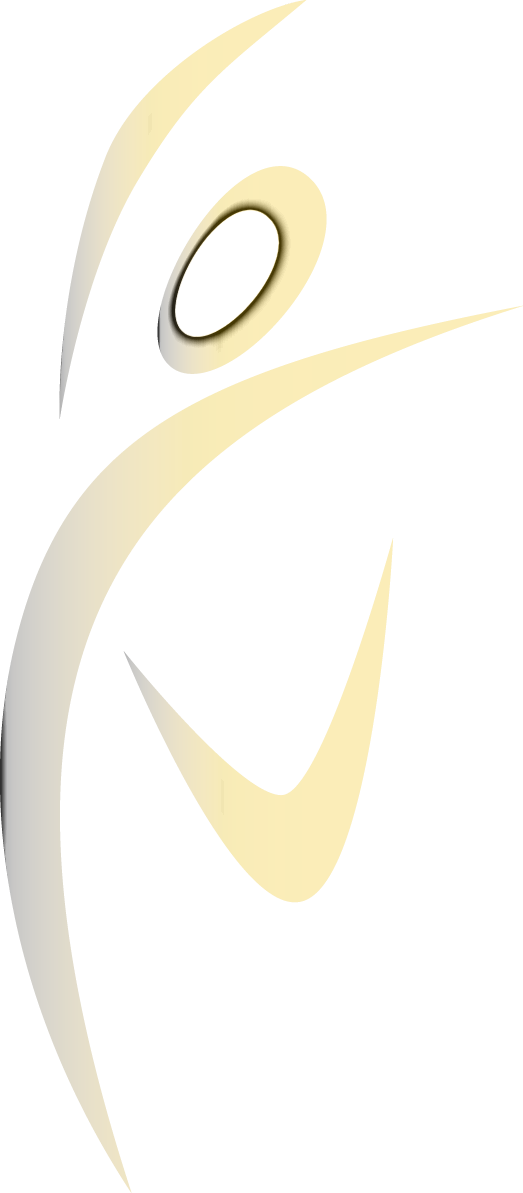 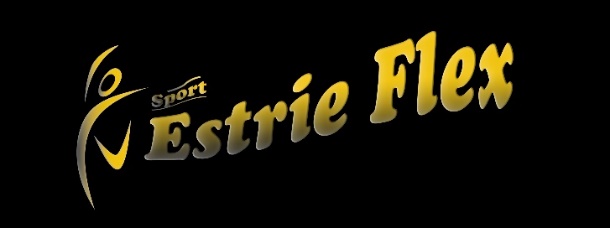 Formulaire d’inscription session :_______Chaise Sol Ville :_______NOM :____________________________________PRÉNOM :______________________________________ADRESSE :_________________________________________________________VILLE :_________________TÉL (CELL) :_____________________________COURRIEL :________________________________________DATE DE NAISSANCE :____________________________Je soussigné(e), déclare avoir été informé(e) que la pratique du Pilates peut comporter des risques d’accidents et de blessures.Je dégage par la présente Louise Larouche de toute responsabilité vis-à-vis tout accident qui pourrait survenir dans le cadre des cours de Pilates.Je renonce à toute poursuite ou cause de poursuite sous quelque forme que ce soit, tant pour ma personne que pour mes biens personnels découlant ou étant liés à ce cours.Je déclare n’avoir aucune contre-indication à la pratique d’une activité physique et comprends qu’il est fortement recommandé d’obtenir une autorisation médicale avant de commencer un programme d’entraînement physique. (Formulaire Q-AAP)J’assume l’entière responsabilité de tous les risques encourus en poursuivant ce cours.Photographies ou vidéo à des fins promotionnelles :J’accepte que Louise Larouche (Sport Estrie Flex) se réserve le droit d’utiliser des documents photographiques ou vidéo de mes visites à des fins promotionnelles ou commerciales, tout en respectant ma personne et mon intégrité.Chaque Bloc est NON-DÉTACHABLE OU REPORTABLE.Aucun crédit ou remboursement après l’inscription.  En cas de fermeture pour la crise sanitaire Covid-19, les cours seront reconduits à une date ultérieure.Merci de faire confiance à Sport Estrie Flex!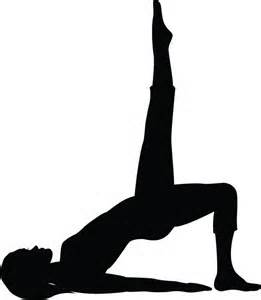 Signature client :_____________________________________Date :__________________	                                                                       